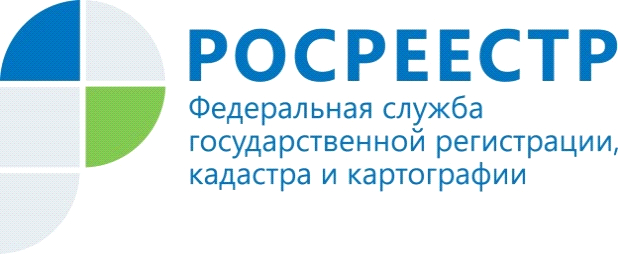 Действуем сообща: работа по выявлению ранее учтенных объектов недвижимости продолжаетсяВ Республике Алтай продолжается работа по реализации Федерального закона от 30.12.2020 № 518-ФЗ «О внесении изменений в отдельные законодательные акты Российской Федерации (в части установления порядка выявления правообладателей ранее учтенных объектов недвижимости). 1 марта 2022 года состоялось совещание с участием органов государственной власти и органов местного самоуправления Республики Алтай, в ходе которого обсуждались актуальные вопросы межведомственного взаимодействия, возникающие при реализации Закона, а также результаты работы муниципалитетов по выявлению правообладателей ранее учтенных объектов недвижимости.Встречи в таком формате проводятся регулярно, что позволяет обеспечить оптимальное взаимодействие органа регистрации прав и органов власти различных уровней, направленное на реализацию Закона и наполнение Единого государственного реестра недвижимости необходимыми сведениями.Представитель Управления Росреестра по Республике Алтай, начальник межмуниципального отдела Татьяна Идубалина сообщила, что в ходе совместной работы, за 8 месяцев действия Закона, выявлено 82 правообладателя ранее учтенных объектов недвижимости, зарегистрировано 448 прав по заявлениям правообладателей, 183 объекта недвижимости сняты с учета в связи с прекращением существования.  «Федеральный закон о выявлении правообладателей ранее учтенных объектов недвижимости  был принят в целях повышения качества данных Единого государственного реестра недвижимости, а также направлен на защиту прав и имущественных интересов собственников. Работа в рамках Закона очень важна», - прокомментировала Татьяна Идубалина.Значимость работы по выявлению в регионе ранее учтенных объектов недвижимости отметила начальник отдела доходов и управления внутренним долгом Министерства финансов Республики Алтай Ирина Арбаева: «Наличие полных сведений в реестре недвижимости в значительной степени влияет на формирование консолидированного бюджета региона по имущественным налогам и сборам, а также обеспечивает защиту прав собственников при реализации инвестиционных и инфраструктурных проектов. Необходимо, чтобы информация в ЕГРН была полной и точной». Справочно: Ранее учтенными объектами недвижимости считаются в том числе те, права на которые возникли до вступления в силу Федерального закона от 21 июля 1997 г. № 122-ФЗ «О государственной регистрации прав на недвижимое имущество и сделок с ним» и признаются юридически действительными при отсутствии их государственной регистрации. Причиной отсутствия в Едином государственном реестре недвижимости (ЕГРН) актуальных сведений о правообладателях объектов недвижимости является отсутствие в правоустанавливающих (правоудостоверяющих) документах сведений о правообладателях в объеме, позволяющем однозначно определить владельца объекта (например, реквизиты документа, удостоверяющего личность), а также отсутствие волеизъявления правообладателя такого объекта на регистрацию прав на него.Материал подготовлен Управлением Росреестра и филиалом ФГБУ «Федеральная кадастровая палата» Росреестра по Республике Алтай